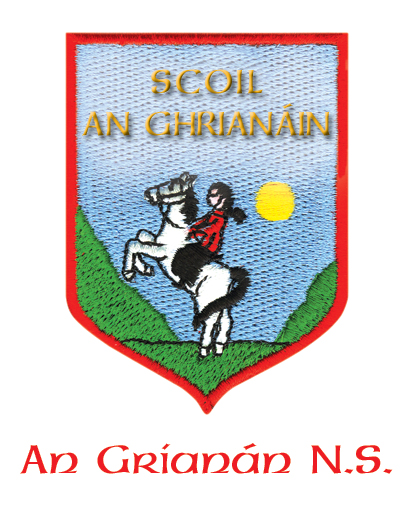 Enrolment Form - An Grianán N.SSchool Year 2024-2025Child’s Name	___________________________________D/O/B_____________        P.P.S. No._________________Parent(s) Printed Name (s) __________________   ___________________Parent(s) Phone Number(s)  _________________   ___________________Address:  ____________________________________________________________________________________    Eircode:       __________________Email address:_________________________________________________Name and number of emergency Contact: 1.______________________________    2.___________________________Mother’s Maiden Name	_______________________													Class child is starting in	_______________________Any medical condition/allergies___________________________________Please tick if your child had any of the following assessments:Speech & Language Therapy   Occupational Therapy		Psychological EducationalAny relevant information regarding family circumstances e.g bereavement, separation, custody issues or other _____________________________________________________I give permission for my child’s photo to be used in school magazines, newspapers, school website etc.        Yes                       No I am happy for my phone number to be given to other parents if requested Yes                        NoSeesaw, which is an app used for remote teaching & learning and classroom activities requires parental consent. We are happy for our child to use Seesaw.Yes                         No We the parents of ______________ agree to adhere to the school’s Code of Behaviour and Anti-Bullying Policy (both policies are available on our school website)Parent(s) Signature(s):   ___________________ ________________________  Date: _________________N.B If you require school transport please log on to www.buseireann.ieGo to the school transport section and click on application for new primary/post primary school children before the end of April.